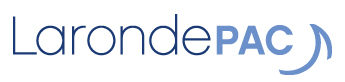 AGENDA – Parent Advisory Council Meeting Ecole Laronde – Friday, June 3, 2016 9am Laronde band room2015-16 Laronde Elementary PAC Members:Welcome & Introductions  9:00amApproval of AgendaReview and Approval of Minutes from April 22, 2016Principal’s Report Chair ReportSpring Fair Teacher LuncheonCommittee ReportsFinancial ReportVote on the 2016-17 PAC Budget (approximately $33,000 in spending)Elections for 2016-17 PAC ExecutiveNew BusinessOld Business AdjournmentNext event: Tuesday, September 6th 10am - Welcome Back Coffee!Important Dates 				June 9, 2016 – 7pm Body Health Parent presentation by Saleema NoonJune 17, 2016 – Sports DayJune 23, 2016 – Last Day of School Year End Assembly 10:45, Early Dismissal 1:37pmSee you in September!Chair – Cynthia SpringateVice Chair – Janet PetrasSecretary  -  Pamela Wilson-SydorCo-Treasurers -  Katie Corbeil & Sara Jane WatsonClass Parent Coordinator – Tanja PhillipsCommunications – Tanja Phillips & Hollis PillingMembers at Large – Lori Jones, Sarah Hunter & Maidra McGunigalDPAC – Jeanette PaulCPF- Sarah HunterPrincipal - Johane FortinPrincipal - Johane Fortin